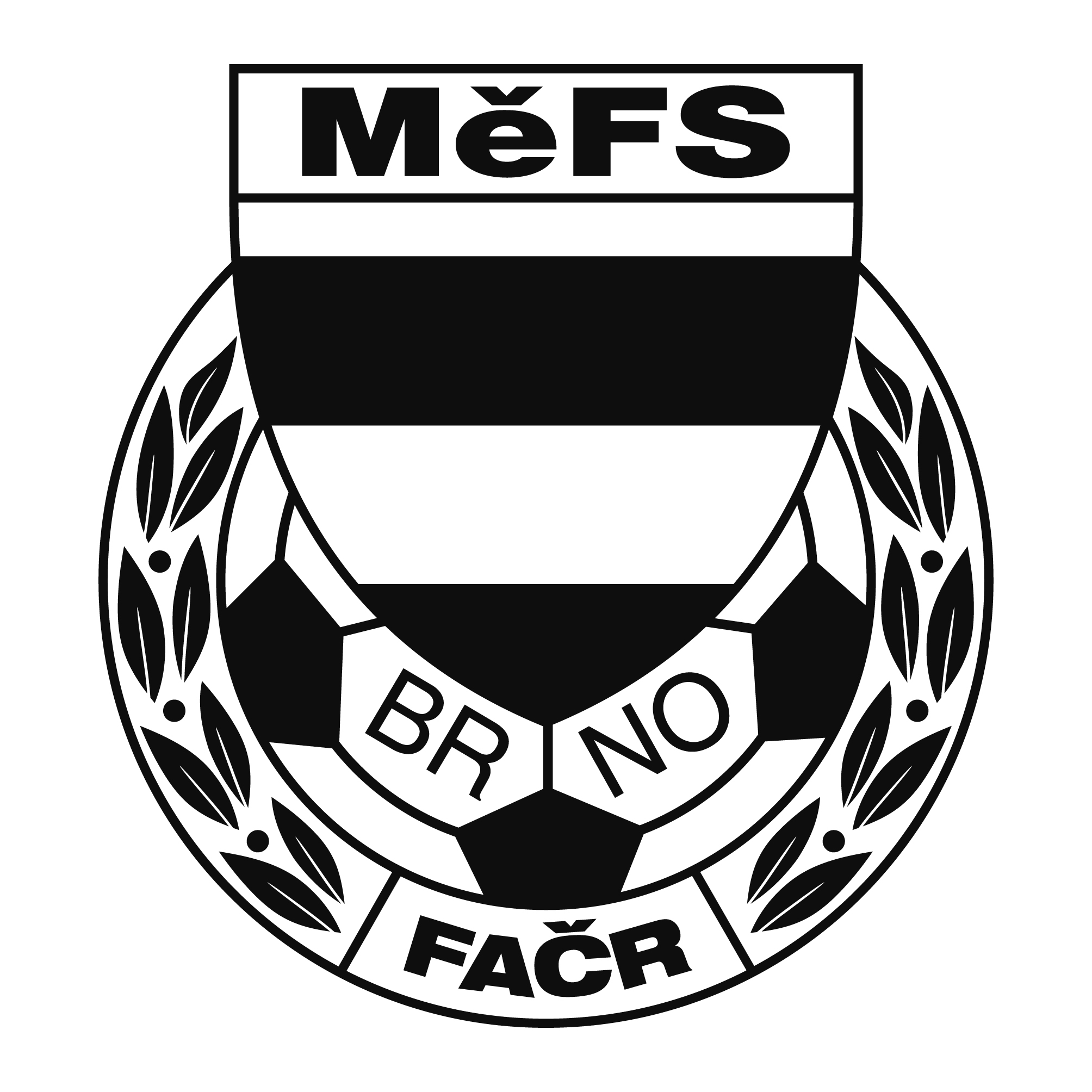 NOMINAČNÍ  LISTINAvýběru MěFS, hráčů U 13 Akce:		VÝBĚRY OFS – U 13 	KEMP dne 12. dubna 2018 hřiště TJ Maloměřice v době od 17.30 do 19.00 hodMísto, datum a čas srazu: 	Brno - Maloměřice, ul. Borky 1– na hřišti TJ Maloměřice				Ve čtvrtek 12. 4. 2018 v 17.15 hodinPředpokládaný návrat:	-Nominace hráčů U 13:Trenéři: Šrámek Jiří, Záleský David			vedoucí: Dvořák PetrV krajním případě lze vyrozumět telefonicky p. Dvořák Petr – tel. 739593355.Hráči si s sebou vezmou sportovní oblečení na trénink, chrániče a míč.Za účast hráčů na srazu odpovídá mateřský oddíl. V případě neomluvené neúčasti nominovaných hráčů se klub vystavuje postihu dle článku 17 bod 3 RFS !V Brně 4. dubna 2018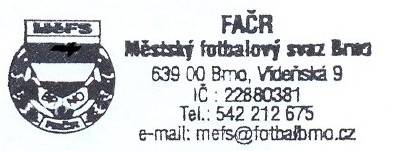    Mgr. Tomáš Němčanský, v.r.					 Mgr. Jan Maroši, v.r.	předseda KM MěFS						  předseda VV MěFSZa správnost:				     Libor Charvát					     sekretář MěFSPříjmení a jménoID číslomateřský klubCosta E Silva Nicolas05041195ČAFC Židenice 2011Mihok Benedikt05081250ČAFC Židenice 2011Fedák Roman05120558ČAFC Židenice 2011Kříž Lukáš05120328ČAFC Židenice 2011Lenikus Jan05120126FC Svratka BrnoStryk Jan Tobias05070647FC Svratka BrnoLudwig Jiří05090733FC Svratka BrnoDaněk Lukáš05110217TJ Tatran Brno BohuniceKabele Henryk05020258TJ Tatran Brno BohuniceFuchs Jan05041516TJ Tatran Brno BohuniceElmurzaev Abdulat05071618TJ Tatran Brno BohuniceNesveda Filip05030204FC MedlánkyLeder Adam05011379FC MedlánkyTomeček Robin05100499TJ Start BrnoBrzobohatý Tomáš05071084TJ Start BrnoVoslář Filip05020596TJ Start BrnoVacula Samuel05060938TJ Tatran Starý LískovecKratochvíl Ondřej05010312TJ Tatran Starý LískovecKříž Denis05080419TJ Tatran Starý LískovecČíž Daniel05041551FK SK BosonohyBrůžek Nicolas05100959FK SK BosonohyOprchal Lukáš05030462SK ŘečkoviceMarek Petr05060062SK SlatinaVítek Adam05060006SK SlatinaPancner David05020647FC Slovan BrnoTvrdý Lukáš05030763Tatran KohoutoviceHrdina Filip05030483Tatran KohoutoviceJedlička Adam05060199Tatran Kohoutovice